Файл с выполненным заданием должен иметь имя:дата занятия, группа (класс), наименование предмета, Фамилия обучающегосяПример:  06.04.2020_9А_физика_Иванов"Национальная безопасность России"Россия наша Родина, страна, где мы с вами родились, где жили наши предки и где, вероятнее всего, будут жить ваши дети. Любовь к Родине — это естественное чувство каждого нормального человека, гражданина этой страны. Любовь к Родине прежде всего воспитывается в каждом человеке как любовь к матери, любовь к родному дому, любовь к городу или населённому пункту, где протекают ранние годы жизни, как любовь к нашей стране, к её людям, культуре и обычаям. Всё это вызывает стремление внести свой вклад в то, чтобы страна наша стала прекраснее, а жизнь в ней — лучше. В настоящее время Российская Федерация является одной из крупнейших стран мира с многовековой историей и богатыми культурными традициями. Россия — одна из богатейших стран мира, в которой есть важнейшие стратегические ресурсы: многочисленное и образованное население и передовые технологии. В стране имеются крупные залежи полезных ископаемых (до 40 % мировых запасов), необъятная территория и огромный резерв нетронутых экосистем.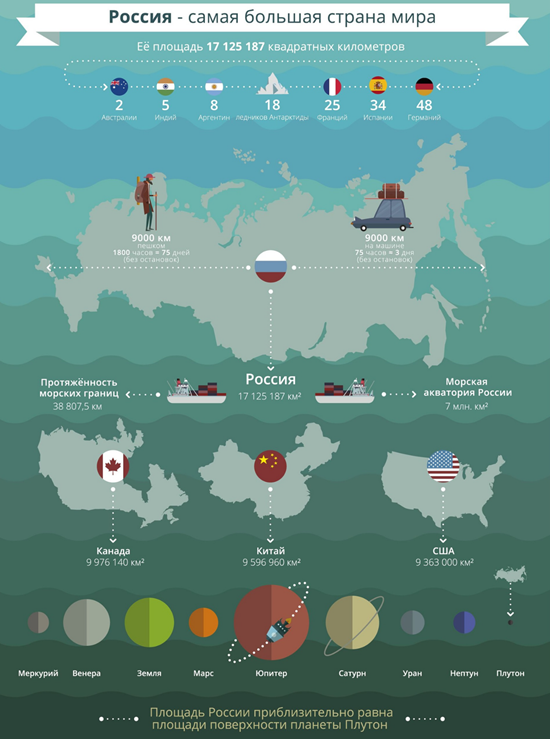 Укрепление России происходит на фоне новых угроз национальной безопасности, имеющих комплексный взаимосвязанный характер. Проведение Российской Федерацией самостоятельной внешней и внутренней политики вызывает противодействие со стороны США и их союзников, стремящихся сохранить своё доминирование в мировых делах. Реализуемая ими политика сдерживания России предусматривает оказание на неё политического, экономического, военного и информационного давления.Но несмотря на это и несмотря на сложную международную обстановку и трудности внутреннего характера, Россия в силу значительного экономического, научно-технического и военного потенциала, уникального стратегического положения на Евразийском континенте объективно продолжает играть важную роль в мировых процессах.Процесс формирования новой полицентричной модели мироустройства сопровождается ростом глобальной и региональной нестабильности. Обостряются противоречия, связанные с неравномерностью мирового развития, углублением разрыва между уровнями благосостояния стран, борьбой за ресурсы, доступом к рынкам сбыта и контролем над транспортными артериями. Конкуренция между государствами всё в большей степени охватывает ценности и модели общественного развития, человеческий, научный и технологический потенциалы. В международных отношениях не снижается роль фактора силы. Стремление к наращиванию и модернизации наступательного вооружения, созданию и развёртыванию его новых видов ослабляет систему глобальной безопасности, а также систему договоров и соглашений в области контроля над вооружением.Необходимо отметить, что национальные интересы России в современном мире направлены прежде всего на обеспечение безопасности личности, общества и государства от внешних и внутренних угроз природного, техногенного и социального характера во всех сферах их жизнедеятельности.Указом Президента Российской Федерации от 31 декабря 2015 года утверждена Стратегия национальной безопасности Российской Федерации. Она является базовым документом стратегического планирования, определяющим национальные интересы и стратегические национальные приоритеты Российской Федерации, цели, задачи и меры в области внутренней и внешней политики, направленные на укрепление национальной безопасности Российской Федерации и обеспечение устойчивого развития страны на долгосрочную перспективу.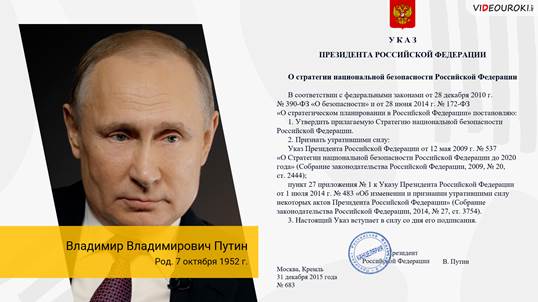 Согласно этому документу национальная безопасность Российской Федерации — это состояние защищённости личности, общества и государства от внутренних и внешних угроз, при котором обеспечиваются реализация конституционных прав и свобод граждан Российской Федерации, достойные качество и уровень их жизни, суверенитет, независимость, государственная и территориальная целостность, устойчивое социально-экономическое развитие Российской Федерации.Национальная безопасность включает в себя оборону страны и все виды безопасности, предусмотренные Конституцией и законодательством Российской Федерации, прежде всего государственную, общественную, информационную, экологическую, экономическую, транспортную, энергетическую безопасность и безопасность личности.Национальная безопасность даёт возможность обеспечить:·                   конституционные права и свободы;·                   суверенитет и территориальную целостность;·                   устойчивое развитие общества, сохранение его базовых ценностей и целостности государства;·                   достойные качество и уровень жизни граждан;·                   оборону и безопасность государства;·                   снижение до минимума рисков нарушения стабильности в жизни государства, общества, гражданина;·                   уверенность в защищённости жизни каждого гражданина, условия для развития потребностей и интересов личности;·                   способность распознавать опасности и угрозы для жизнедеятельности общества, своевременно принимать меры по их устранению или предотвращению.Национальная безопасность включает:·                   личную безопасность каждого гражданина государства, каждого члена общества как состояние стабильной защищённости лица от любых угроз и посягательств психологического, физического и материального характера;·                   государственную безопасность как гарантию гражданских прав и свобод, социальной защищённости каждого гражданина;·                   обеспечение политической, экономической и правовой стабильности, а также территориальной целостности и независимости от внешних и внутренних угроз;·                   военную безопасность — систему государственных мер, обеспечивающих возможность предотвратить нанесение государству ущерба военным, насильственным путём;·                   экономическую безопасность — обеспечение стабильного, независимого и эффективного развития экономики страны;·                   информационную безопасность — защищённость информации (и технических информационных средств) от случайного или умышленного доступа лиц, не имеющих на неё право;·                   экологическая безопасность — создание условий для защиты природной среды, всего природного комплекса (атмосфера, водные ресурсы, недра, растительный и животный мир).Таким образом, реализация Стратегии призвана способствовать развитию национальной экономики, улучшению качества жизни граждан, укреплению политической стабильности в обществе, обеспечению обороны страны, государственной и общественной безопасности, повышению конкурентоспособности и международного престижа Российской Федерации.Центральным органом, обеспечивающим деятельность по поддержанию и укреплению национальной безопасности, является Совет Безопасности (СБ) РФ. Цель его деятельности — выявить, оценить и предупредить любые угрозы национальной безопасности России.Совет формируется президентом РФ. Председателем Совета безопасности является президент Российской Федерации. Постоянными членами Совета являются председатель правительства, министр иностранных дел, директор Федеральной службы безопасности РФ и министр обороны. Среди членов Совета — полномочные представители президента Российской Федерации в федеральных округах; министры, а также генеральный прокурор страны.Частью национальной безопасности является готовность Вооружённых Сил принять участие в борьбе за национальную безопасность страны: обладание ядерными силами, которые в случае необходимости гарантированно обеспечат защиту населения, природных и культурных ценностей; способность армии к отражению любой агрессии в локальной войне или вооружённом конфликте; участие в миротворческой деятельности.Ещё одним важным направлением в обеспечении национальной безопасности является качество жизни российских граждан. Стратегическими целями обеспечения национальной безопасности в области повышения качества жизни российских граждан являются развитие человеческого потенциала, удовлетворение материальных, социальных и духовных потребностей граждан, снижение уровня социального и имущественного неравенства населения прежде всего за счёт роста его доходов.Повышение качества жизни граждан гарантируется за счёт обеспечения продовольственной безопасности, большей доступности комфортного жилья, высококачественных и безопасных товаров и услуг, современного образования и здравоохранения, создания высокоэффективных рабочих мест, а также благоприятных условий для повышения социальной мобильности, качества труда и его достойной оплаты, обеспечения доступности объектов социальной, инженерной и транспортной инфраструктур для инвалидов и других маломобильных групп населения, достойного пенсионного обеспечения.Для противодействия угрозам качеству жизни граждан органы государственной власти и органы местного самоуправления во взаимодействии с институтами гражданского общества:·                   содействуют росту благосостояния граждан, снижению дифференциации населения по уровню доходов, сокращению бедности, в том числе путём развития пенсионной системы, социальной поддержки отдельных категорий граждан;·                   обеспечивают поддержку трудовой занятости населения, контроль за соблюдением трудовых прав работников, совершенствуют систему защиты от безработицы, создают условия для вовлечения в трудовую деятельность лиц с ограниченными физическими возможностями;·                   создают условия для стимулирования рождаемости и снижения смертности населения, ведения здорового образа жизни, развития массового детско-юношеского спорта, организуют пропаганду здорового образа жизни;·                   принимают меры по защите населения от чрезвычайных ситуаций природного и техногенного характера, а также по снижению риска их возникновения на территории Российской Федерации.ПреподавательПреподавательПетров Валерий АлександровичОбратная связь с преподавателем:Электронная почтаyaert.2020@mail.ruОбратная связь с преподавателем:WhatsAppДата предоставления  работыДата предоставления  работы14.02.22г.ДатаДата07.02.22г.Учебная дисциплинаУчебная дисциплинаОБЖУрок  №Урок  №32Тема урокаТема урокаНациональная безопасность России.ЗаданиеЗаданиеИзучите предложенный  материал на тему «Национальная безопасность России».Написать конспект изученного материала.   Конспект представьте преподавателю .Источник (ссылка)Источник (ссылка)